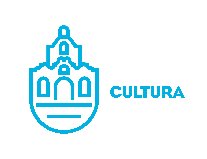 mayo  2020Escuela de Artes Plásticas “Ángel Carranza”lun.mar.mié.jue.vie.sáb.dom.1234qo105678910:30 reunión con Sara Pozos directora de cultura. 12:00 reunión con la Directora de Cultura y los encargados de las áreas  1112131415161711:00 reunión con obras publicas y directora de cultura para revisión de los trabajos de rehabilitación de la escuela de artes 1819202122232412:30Reunión con Directora de Cultura y el equipo completo de cultura25262728293031